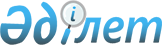 О признании утратившим силу приказа исполняющего обязанности Министра охраны окружающей среды Республики Казахстан от 6 августа 2007 года № 252-п "Об утверждении Правил государственного учета природопользователей и источников загрязнения окружающей среды"Приказ Министра энергетики Республики Казахстан от 8 августа 2016 года № 379

      В соответствии со статьей 27 и пунктом 2 статьи 50 Закона Республики Казахстан от 6 апреля 2016 года «О правовых актах» ПРИКАЗЫВАЮ:



      1. Признать утратившим силу приказ исполняющего обязанности Министра охраны окружающей среды Республики Казахстан от 6 августа 2007 года № 252-п «Об утверждении Правил государственного учета природопользователей и источников загрязнения окружающей среды» (зарегистрированный в Реестре нормативно-правовых актов Республики Казахстан за № 4904, опубликованный 14 сентября 2007 года в газете «Юридическая газета» № 141(1344)).



      2. Комитету экологического регулирования, контроля и государственной инспекции в нефтегазовом комплексе Министерства энергетики Республики Казахстан в установленном законодательством Республики Казахстан порядке обеспечить:

      1) в недельный срок со дня его подписания направление копии в Министерство юстиции Республики Казахстан, информационно-правовую систему «Әділет» и источники официального опубликования, а также в Республиканское государственное предприятие на праве хозяйственного ведения «Республиканский центр правовой информации» Министерства юстиции Республики Казахстан для размещения в Эталонном контрольном банке нормативных правовых актов Республики Казахстан;

      2) размещение настоящего приказа на интернет-ресурсе Министерства энергетики Республики Казахстан.

      3) в течение десяти рабочих дней со дня подписания настоящего приказа представление в Департамент юридической службы Министерства энергетики Республики Казахстан сведения об исполнении мероприятий, предусмотренных подпунктами 1) и 2) настоящего пункта.



      3. Настоящий приказ вводится в действие со дня его подписания.      Министр энергетики

      Республики Казахстан                       К. Бозумбаев
					© 2012. РГП на ПХВ «Институт законодательства и правовой информации Республики Казахстан» Министерства юстиции Республики Казахстан
				